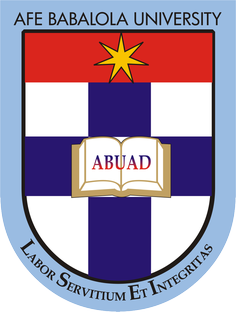 Collins David.C17/ENG05/010SUBMITTED TOENGR. DR.OYEBODEAFE BABALOLA UNIVERSITY, ADO-EKITI, EKITI STATE.IN PARTIAL COMPLETION OF THE CONTINUOUS ASSESSMENT (C.A) FOR THE ENGINEERING LAW AND MANAGERIAL ECONOMICS (ENG 384) COURSE.                                                                                                              June 22, 2020                                                                 SNAP TESTDeep Thinking:      In the the last three months, I have reevaluated the current situation of education and the problems companies and institutions face presently, and the challenges of adapting to working remotely. I have reevaluated the importance and contribution of Mechatronics Engineering in such times as a pandemic as we are currently experiencing and things required in order to be efficient and effective in contributing to societal well being as a Mechatronics Engineer.Self Development:     During the last few months, I have taken to self improvement all in a bid make myself relevant and staying in touch with school work by doing revisions and taking up an online course in C++ programming as well as getting necessary ebooks.Relaxation:     Some of the activities I enjoy during my leisure include playing first person action games, basketball, research into areas of interest which include; history, robotics, electronics. I have not been able to participate in some of these activities while in school due to intense school work, however during this time, I have taken time out on research and games to relax sometimes. I have avoided basketball because of the pandemic.